                                                                  ΑΙΤΗΣΗ - ΥΠΕΥΘΥΝΗ ΔΗΛΩΣΗ                                                                         (άρθρο 8 Ν.1599/1986 και άρθρο 3 παρ.3 Ν 2690/1999)Περιγραφή αιτήματος: «ΣΥΜΜΕΤΟΧΗ ΣΤΗΝ ΕΜΠΟΡΟΠΑΝΗΓΥΡΗ Κ. ΓΛΥΚΗΣ ΕΤΟΥΣ 2022».Με ατομική ευθύνη και γνωρίζοντας τις κυρώσεις (4) που προβλέπονται από τις διατάξεις της παραγράφου 6 του άρθρου 22 του Ν.1599/1986 δηλώνω ότι :Επιθυμώ την συμμετοχή μου στη Θρησκευτική Εμποροπανήγυρη Γλυκής, έτους 2022 (ΑΡ.ΘΕΣΕΩΝ:…..………)Κατέχω πυροσβεστήρα και αποδέχομαι τα όσα αναφέρονται στην αρ. 57/2022 απόφαση Δ.Σ. (κανονισμός λειτουργίας της Θρησκευτικής  Εμποροπανήγυρης  Γλυκής).Συνημμένα υποβάλω τα παρακάτω δικαιολογητικά:Βεβαίωση δραστηριοποίησης υπαίθριου εμπορίου ετήσιας διάρκειας.Άδεια λαϊκής αγοράςΆδεια Κυριακάτικης αγοράςΆδεια υπαίθριου εμπορίουΔιοικητική άδεια του άρθρου 45 του Ν. 4497/2017 κατά περίπτωσηΕπαγγελματίες που έχουν κηρυχθεί σε κατάσταση πτώχευσηςΠιστοποιητικό υγείας εφόσον πρόκειται για διάθεση τροφίμωνΆδεια Διαμονής σε ισχύ (για αλλοδαπούς).                                                                                                                       ……….…………………….………………….2022                                                                                                                                          Ο-Η Δηλ 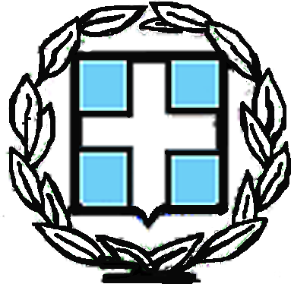 